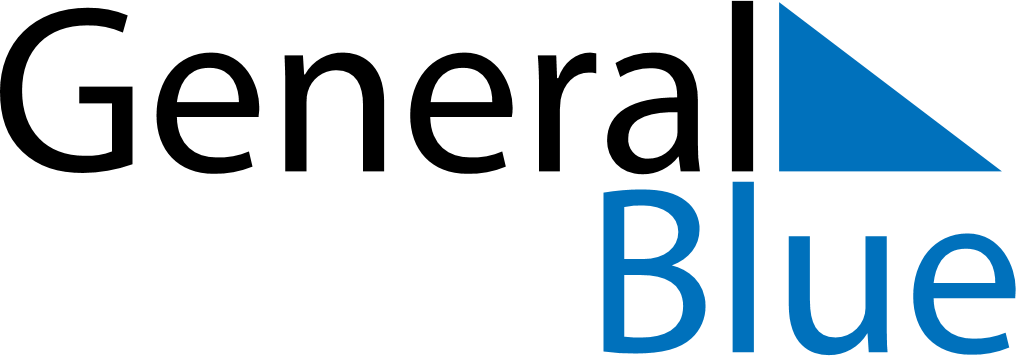 Weekly CalendarMarch 2, 2025 - March 8, 2025Weekly CalendarMarch 2, 2025 - March 8, 2025Weekly CalendarMarch 2, 2025 - March 8, 2025Weekly CalendarMarch 2, 2025 - March 8, 2025Weekly CalendarMarch 2, 2025 - March 8, 2025Weekly CalendarMarch 2, 2025 - March 8, 2025SUNDAYMar 02MONDAYMar 03MONDAYMar 03TUESDAYMar 04WEDNESDAYMar 05THURSDAYMar 06FRIDAYMar 07SATURDAYMar 08